平成３ ０ 年６ 月１ ２日青 森 県 り ん ご 果 樹 課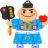 平成２９年産青森りんごの販売価格（平成３０年５月）について消費地市場価格５月の消費地市場価格は、１㎏当たり 404 円で、前年対比 141％、平年（５か年中庸３ か年平均）対比では 117％となった。果実全体の入荷量が少なく、高値基調で推移している中で、本県産りんごも、入荷量が前年及び平年に比べて少ない状況が続いており、価格は、「有袋ふじ」の品質が良好であったことなどから、前年及び平年に比べて高値となった。(注) 東京、大阪、名古屋、福岡、札幌の５市場の平均価格（加重平均）である。中庸３か年平均は、月毎の過去５か年の中庸３か年平均値である。＜参考＞ 産地価格	※調査は４月で終了(注) 産地５市場及び県りんご商協連の主要組合員の平均価格（加重平均）である。中庸３か年平均は、月毎の過去５か年の中庸３か年平均値である。青森りんごの産地価格	※４月で調査は終了しました。	（単位：円／kg、％）※ 産地5市場及び県りんご商協連の主要組合員の平均価格（加重平均）である。※ 中庸3か年平均は、過去5か年の中庸3か年平均値である。（以下の表についても同様）青森りんごの消費地市場価格	（単位：円／kg、％）※ 東京、大阪、名古屋、福岡、札幌の5市場の平均価格（加重平均）である。青森りんごの県外出荷数量	（単位：ｔ、％）※ 出荷数量は、生食用として県外に出荷されたものである。	［県りんご対策協議会］青森りんごの県外販売額	（単位：ｔ、円／kg、百万円、％）※ 県外市場及び輸出の合計（小口他、加工は含まない）である。青森りんごの加工実績	（単位：ｔ、％）［県りんご加工協会］輸出量及び金額（全国）	（単位：ｔ、百万円、％）※  財務省の発表時期の関係から、１か月遅れのデータ公表となる。	［財務省貿易統計］青森りんごの消費地市場価格	（単位：円／kg、％）青森りんごの消費地市場価格	（単位：円／kg、％）青森りんごの消費地市場価格	（単位：円／kg、％）青森りんごの消費地市場価格	（単位：円／kg、％）青森りんごの消費地市場価格	（単位：円／kg、％）青森りんごの消費地市場価格	（単位：円／kg、％）青森りんごの消費地市場価格	（単位：円／kg、％）青森りんごの消費地市場価格	（単位：円／kg、％）青森りんごの消費地市場価格	（単位：円／kg、％）青森りんごの消費地市場価格	（単位：円／kg、％）青森りんごの消費地市場価格	（単位：円／kg、％）青森りんごの消費地市場価格	（単位：円／kg、％）区分8月9月10月11月12月1月2月3月4月5月累計平成29年産314259274295323303310326344404316平成28年産306278325339371322289265258286298前年対比1039384878794107123133141106中庸３か年平均313262258284322301290285303345298中庸３か年平均対比10099106104100101107114114117106青森りんごの産地価格	（単位：円／kg、％）青森りんごの産地価格	（単位：円／kg、％）青森りんごの産地価格	（単位：円／kg、％）青森りんごの産地価格	（単位：円／kg、％）青森りんごの産地価格	（単位：円／kg、％）青森りんごの産地価格	（単位：円／kg、％）青森りんごの産地価格	（単位：円／kg、％）青森りんごの産地価格	（単位：円／kg、％）青森りんごの産地価格	（単位：円／kg、％）青森りんごの産地価格	（単位：円／kg、％）青森りんごの産地価格	（単位：円／kg、％）区分8月9月10月11月12月1月2月3月4月累計平成29年産181178217217203209236242305214平成28年産175190245251199180159136190222前年対比10394898610211614817816196中庸３か年平均186155210198174175178179234193中庸３か年平均対比97115103110117119133135130111区分区分つがる紅玉陸奥ジョナゴールド王林ふじその他その他合計区分区分つがる紅玉陸奥ジョナゴールド王林ふじ早生ふじ合計４月平成29年産162332201151318188305４月平成28年産17821516892199121(40)190４月前年対比91154120164160155161４月中庸3か年平均183237172140246150234４月中庸3か年平均対比89140117108129125130平成29 年産累計平成29年産178180278207170238177(182)214平成29 年産累計平成28年産177185317230196235198(221)222平成29 年産累計前年対比1019788908710189(82)96平成29 年産累計中庸3か年平均163166285200166213154(156)193平成29 年産累計中庸3か年平均対比10910898104102112115(117)111区分区分つがる紅玉陸奥ジョナゴールド王林ふじその他その他合計区分区分つがる紅玉陸奥ジョナゴールド王林ふじ早生ふじ合計５月平成29年産410536364373424356(297)404５月平成28年産321520315263283293286５月前年対比128103116142150122141５月中庸3か年平均359583349304351324345５月中庸3か年平均対比11492104123121110117５月累計平成29年産252293458338299331298(298)316５月累計平成28年産277324459322281292322(345)298５月累計前年対比919010010510611393(86)106５月累計中庸3か年平均255305443325287305282(277)298５月累計中庸3か年平均対比9996103104104109106(108)106区分区分つがる紅玉陸奥ジョナゴールド王林ふじその他その他合計区分区分つがる紅玉陸奥ジョナゴールド王林ふじ早生ふじ合計５月平成29年産48454,2201,67412,7231,68820,398５月平成28年産84553,4712,23718,3891,09325,329５月前年対比5782122756915481５月中庸3か年平均46553,5482,53215,75376022,908５月中庸3か年平均対比10482119668122289５月累計平成29年産19,5102,01281417,08823,519135,26841,997(17,914)240,208５月累計平成28年産19,0692,33995716,07121,394155,39545,343(20,152)260,568５月累計前年対比10286851061108793(89)92５月累計中庸3か年平均21,6232,1181,03917,64922,259152,89139,408(18,113)257,131５月累計中庸3か年平均対比9095789710688107(99)93区分区分数量価格販売金額５月平成29年産20,2554048,178５月平成28年産25,1892877,218５月前年対比80141113５月中庸3か年平均22,7433457,861５月中庸3か年平均対比89117104５月累計平成29年産231,45231973,722５月累計平成28年産249,75030375,762５月累計前年対比9310597５月累計中庸3か年平均246,28130173,093５月累計中庸3か年平均対比94106101区分区分原料集荷量原料処理量翌月繰越量５月平成29年産1,2901,890838５月平成28年産3,3734,3491,988５月前年対比384342５月中庸3か年平均2,2072,9751,437５月中庸3か年平均対比586458５月累計平成29年産57,94557,107５月累計平成28年産73,71671,728５月累計前年対比7980５月累計中庸3か年平均70,98669,297５月累計中庸3か年平均対比8282区分区分数量数量金額金額区分区分台湾台湾４月平成29年産1,123345432148４月平成28年産1,008441331143４月前年対比11178131103４月中庸3か年平均65727123594４月中庸3か年平均対比171127184157４月累計平成29年産32,01023,41412,2979,012４月累計平成28年産26,38420,11510,7378,103４月累計前年対比121116115111４月累計中庸3か年平均24,90019,9239,5317,455４月累計中庸3か年平均対比129118129121